TEKSTOPPGAVE – Prøv deg! 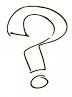 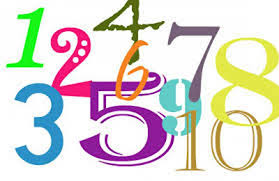 TEKSTOPPGAVE – Prøv deg! TEKSTOPPGAVE – Prøv deg! TEKSTOPPGAVE – Prøv deg! TEKSTOPPGAVE – Prøv deg! TEKSTOPPGAVE – Prøv deg! TEKSTOPPGAVE – Prøv deg! TEKSTOPPGAVE – Prøv deg! TEKSTOPPGAVE – Prøv deg! TEKSTOPPGAVE – Prøv deg! TEKSTOPPGAVE – Prøv deg! TEKSTOPPGAVE – Prøv deg! TEKSTOPPGAVE – Prøv deg! TEKSTOPPGAVE – Prøv deg! TEKSTOPPGAVE – Prøv deg! Seks barn får to biler hver. Hvor mange biler får de til sammen?Svar: _____________________________________________________________Tre barn deler 18 biler likt. Hvor mange får de hver?Svar: ____________________________________________________________Anne er 18 år. Lillesøsteren Marie er åtte år yngre.  Hvor gammel er Marie?Svar: _____________________________________________________________Jonas og Mari spiser is. Jonas spiser to flere is enn Mari. Mari spiser to is.  Hvor mange is har Jonas spist? Svar: _____________________________________________________________TEKSTOPPGAVE – Prøv deg! Sett tallene i stigende rekkefølge.900		878		788		853		898		_________________________________________________________________Skriv det dobbelte av tallene: 200		16		45		89		56		78 _____		____		____		____		____		____Skriv halvparten av tallene200		16		44		88		56		90_____		____		____		____		____		____Skriv så mange tresifrete tall du kan med tallene 4, 5 og 6. _____		_____		_____		_____		_____		_____TEKSTOPPGAVE – Prøv deg! Regn ut forskjellen på det største og det minste tallet. 436	364Sammenlikn tallene133 og 145	Forskjellen er ___________142 og 169	Forskjellen er ____________Når du adderer tre tall, får du 885. Det ene tallet 423, og det andre er 236. Finn det tredje tallet. Svar: Det tredje tallet er:___________________________________Subtraher det dobbelte av 15 fra halvparten av 280. Hvilket tall får du?Adder halvparten av 80 med halvparten av 30. Hvilket tall får du?Begynn med 500. Adder halvparten av 300 og subtraher halvparten av 700. Les oppgaven. Martin får 125 kroner i ukelønn en uke. Neste uke får han 150 kroner i ukelønn. Hvor mye ukelønn får Martin på to uker?Skriv og tegn viktig informasjon.Regn ut.Hvordan kom du fram til svaret? Skriv og forklar. Les oppgaven. Du kjøper en mobil som koster 595 kroner og en lader som koster 249 kroner. Du betaler med en 1000-lapp. Hvor mange kroner har du til overs?Skriv og tegn viktig informasjon.Regn ut.Hvordan kom du fram til svaret? Skriv og forklar. Les oppgaven. Julie har fire tiere og dobbelt så mange kronestykker. Hvor mange penger har Julie? Jonas har åtte tiere og halvparten så mange femkroner. Hvor mange kroner mer enn Julie har Jonas?Skriv og tegn viktig informasjon.Regn ut.Hvordan kom du fram til svaret? Skriv og forklar. Les oppgaven. Petter og pappa er til sammen 46 år. Pappa er 34 år eldre enn Petter. Hvor gammel er pappa?Hvor gammel er Petter?Skriv og tegn viktig informasjon.Regn ut.Hvordan kom du fram til svaret? Skriv og forklar. Les oppgaven. Rasim skal kjøre 460 kilometer med bil. Han tar en pause etter 278 kilometer. Hvor langt har han igjen å kjøre etter pausen?Skriv og tegn viktig informasjon.Regn ut.Hvordan kom du fram til svaret? Skriv og forklar. Les oppgaven. Unni kjøper en is og en brus.Til sammen betaler hun 39 kroner.Brusen koster 10 kroner mer enn isen. 
Hva koster isen?Skriv og tegn viktig informasjon.Regn ut.Hvordan kom du fram til svaret? Skriv og forklar. Les oppgaven. Harriet har lest «Anne + Jørgen», som har 197 sider og «Karius og Baktus» som har 48 sider. Hvor mange sider har Harriet lest til sammen?Skriv og tegn viktig informasjon.Regn ut. Hvordan kom du fram til svaret? Skriv og forklar. Les oppgaven. Fra Drammen til Kongsberg er det 40 km. Fra Kongsberg til Haugesund er det 374 km. Hvor langt er det fra Drammen til Haugesund?Skriv og tegn viktig informasjon.Regn ut.Hvordan kom du fram til svaret? Skriv og forklar. Les oppgaven. Ingrid bor 1895 meter fra skolen. Hvor langt går hun til sammen til og fra skolen hver dag?Skriv og tegn viktig informasjon.Regn ut.Hvordan kom du fram til svaret? Skriv og forklar. Les oppgaven. Harprit skal kjøpe ny sykkel. Han har spart 2763 kroner. I tillegg får han 500 kroner til bursdagen sin. Sykkelen koster 3899 kroner. Har Harprit nok penger til å kjøpe sykkel? Skriv og tegn viktig informasjon.Regn ut.Hvordan kom du fram til svaret? Skriv og forklar. Les oppgaven. I år 2014 ble det født 3076 gutter og 2843 jenter i Norge. Hvor mange barn ble det født til sammen?Skriv og tegn viktig informasjon.Regn ut.Hvordan kom du fram til svaret? Skriv og forklar. Les oppgaven. I en klasse er det 27 elever. 14 av dem er jenter. Hvor mange gutter er det i klassen?Skriv og tegn viktig informasjon.Regn ut.Hvordan kom du fram til svaret? Skriv og forklar. Les oppgaven. Olander kjøper to tegneserier. Han betaler 66 kroner til sammen. Hva koster en tegneserie? Skriv og tegn viktig informasjon.Regn ut.Hvordan kom du fram til svaret? Skriv og forklar. Les oppgaven. Snødybden i Kirkenes var 167 cm. I Lillehammer  var den på 89 cm. Hvor mye større var snødybden i Kirkenes enn Lillehammer?Skriv og tegn viktig informasjon.Regn ut.Hvordan kom du fram til svaret? Skriv og forklar. Vis utregning her: 